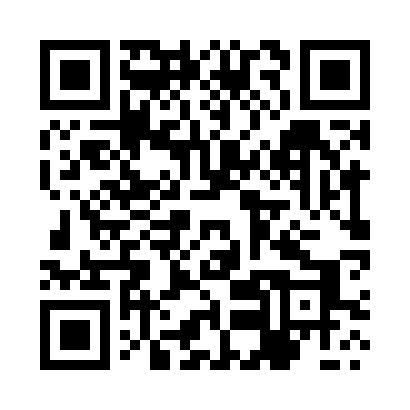 Prayer times for Kielbaso, PolandWed 1 May 2024 - Fri 31 May 2024High Latitude Method: Angle Based RulePrayer Calculation Method: Muslim World LeagueAsar Calculation Method: HanafiPrayer times provided by https://www.salahtimes.comDateDayFajrSunriseDhuhrAsrMaghribIsha1Wed3:045:2112:415:458:0110:092Thu3:015:1912:405:468:0310:113Fri2:585:1712:405:478:0410:144Sat2:555:1612:405:488:0610:165Sun2:525:1412:405:498:0710:196Mon2:495:1212:405:508:0910:227Tue2:465:1112:405:518:1010:248Wed2:435:0912:405:528:1110:279Thu2:405:0812:405:538:1310:3010Fri2:375:0612:405:538:1410:3311Sat2:335:0512:405:548:1610:3512Sun2:305:0312:405:558:1710:3813Mon2:275:0212:405:568:1910:4114Tue2:245:0012:405:578:2010:4415Wed2:244:5912:405:588:2110:4716Thu2:234:5812:405:588:2310:4917Fri2:234:5612:405:598:2410:4918Sat2:224:5512:406:008:2510:5019Sun2:224:5412:406:018:2710:5020Mon2:214:5312:406:028:2810:5121Tue2:214:5212:406:028:2910:5222Wed2:204:5012:406:038:3010:5223Thu2:204:4912:406:048:3210:5324Fri2:204:4812:406:058:3310:5325Sat2:194:4712:406:058:3410:5426Sun2:194:4612:416:068:3510:5427Mon2:194:4512:416:078:3610:5528Tue2:184:4512:416:078:3810:5629Wed2:184:4412:416:088:3910:5630Thu2:184:4312:416:098:4010:5731Fri2:184:4212:416:098:4110:57